	                            Christian Community of God’s Delight                                   2019 STEWARDSHIP PROMISE and RECOMMITMENT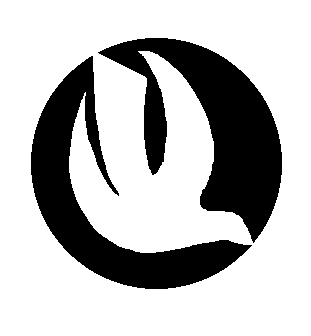 I (we) desire to recommit as ________________________ member(s) for 2019 – or — be a Friend of CCGD          (Associate, Underway, or Covenant)                                            (circle Friend if appropriate or not able to commit)To participate as a good steward of my (our) personal resources, I (we) am provide the following financial Promise towards support of our Community for the year 2019.  Beginning January 1, 2019, I (we) promise to financially support the Community by giving: $_____________ Weekly – Monthly – Annually for a TOTAL OF $__________________ FOR THE YEAR 2019                                                 (please circle one)               		        (to donate via credit card please contact Eve Mearns at e.mearns@msmcatholic.org)Please prayerfully consider one or more of the areas of ministry on the back of this form.I (we) recommit to serving CCGD in the following areas: ___________________________________________________________I (we) am willing to discern new service to CCGD in these areas: ____________________________________________________People I (we) would be interested in joining in a small group are: __________________________________________________People I (we) would be interested in having a pastoral relationship with are: ________________________________________NAME(s) (printed): _______________________________________ SIGNATURE: _________________________________________	                            Christian Community of God’s Delight                                   2019 STEWARDSHIP PROMISE and RECOMMITMENTI (we) desire to recommit as ________________________ member(s) for 2019 – or — be a Friend of CCGD          (Associate, Underway, or Covenant)                                              (circle Friend if appropriate or not able to commit)To participate as a good steward of my (our) personal resources, I (we) am provide the following financial Promise towards support of our Community for the year 2019.  Beginning January 1, 2019, I (we) promise to financially support the Community by giving: $_____________ Weekly – Monthly – Annually for a TOTAL OF $__________________ FOR THE YEAR 2019                                                 (please circle one)               		        (to donate via credit card please contact Eve Mearns at e.mearns@msmcatholic.org)Please prayerfully consider one or more of the areas of ministry on the back of this form.I (we) recommit to serving CCGD in the following areas: ___________________________________________________________I (we) am willing to discern new service to CCGD in these areas: ____________________________________________________People I (we) would be interested in joining in a small group are: __________________________________________________People I (we) would be interested in having a pastoral relationship with are: ________________________________________NAME(s) (printed): _______________________________________ SIGNATURE: _________________________________________CCGD Areas of Ministry OptionsCCGD Areas of Ministry OptionsAll Saint's PartyFormation teamPastoral supportArea Hospitality (meals)High School MinistryShelter His PeopleCamp Jesus MinistryLiturgy TeamSmall group leaderChair SetupLyrics MinistrySound MinistryCommunity LifeMiddle School MinistryWebsite MinistryDesert Rain Prayer MinistryElderly and HomeboundYoung Adult MinistryFormation sponsorMusic MinistryBook TableMSMCSAll Saint's PartyFormation teamPastoral supportArea Hospitality (meals)High School MinistryShelter His PeopleCamp Jesus MinistryLiturgy TeamSmall group leaderChair SetupLyrics MinistrySound MinistryCommunity LifeMiddle School MinistryWebsite MinistryDesert Rain Prayer MinistryElderly and HomeboundYoung Adult MinistryFormation sponsorMusic MinistryBook TableMSMCS